↔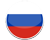 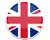 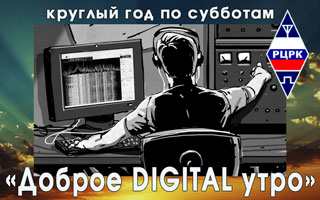 РЦРК приглашает любителей цифровых видов радиосвязи каждую субботу встретить и провести вместе с нами «Доброе DIGITAL утро» с 03:00 до 11:00 UTC. Мы будем рекомендовать использовать КВ диапазоны от 160 до 10 метров в зависимости от прохождения на них. «Доброе DIGITAL утро» - это не соревнование, отчёты отправлять не нужно. Наряду с другими днями активности, организуемыми РЦРК в течение года, данное мероприятие будет содействовать выполнению условий ежегодного диплома «Мастер любительской цифровой радиосвязи» и поможет соискателям провести необходимое количество радиосвязей в редко используемых радиолюбителями цифровых видах на дипломы «Рейтинг РЦРК - RDRC HAMLOG DIGI Activity». В субботу 7 сентября рекомендуем активность в JT65 на диапазонах 80, 40, 30, 20, 17, 15, 12 и 10 метров. Для оперативных сообщений используйте чат на форуме РЦРК rdrclub.lan23.ru
Утро каждой субботы планируется проводить активность в одном или двух видах, которые на данный момент будут являться одними из самых востребованных в "Рейтинге РЦРК", определяемом по загруженным связям членов клуба на rdrc.hamlog.ru и формируемой на основании этих данных в сводной таблице участников рейтинга rdrc.mib.vrn.ru/table

Рекомендованные моды, диапазоны и полосы частот будут публиковаться в том числе в теме клубного форума «Доброе DIGITAL утро» по субботам. Приветствуется договариваться о проведении радиосвязей в любых других, не указанных в расписании, цифровых видах. Предлагаем проводить короткие (short) QSO с минимальным обменом информацией: RSQ, имя, локатор.

Календарный план активности и рекомендуемые полосы частот в сентябре 2019 года:
• 7 сентября 03:00-11:00 UTC
JT65 : 80, 40, 30, 20, 17, 15, 12, 10 метров
• 14 сентября 03:00-11:00 UTC
OLIVIA 4-250 : 80, 40, 30, 20, 17, 15, 12, 10 метров
3580-3586, 7042-7048, 10142-10144, 14105-14110, 18104-18106, 21105-21110, 24922-24924, 28122-28126
• 21 сентября 03:00-11:00 UTC
THOR 11 : 80, 40, 30, 20, 17, 15, 12, 10 метров
3580-3586, 7042-7048, 10142-10144, 14105-14110, 18104-18106, 21105-21110, 24922-24924, 28122-28126
• 28 сентября 03:00-11:00 UTC
SSTV S2 : 80, 40, 20, 15, 10 метров
3730, 7165, 7171, 14227, 14230, 14233, 21340, 28680

Будем экспериментировать и использовать все возможные протоколы цифровых видов связи.
Ничто не может быть лучше утра субботы, проведённого в хорошей кампании. До встреч в эфире, 73!ЕСТЬ ПРЕДЛОЖЕНИЕ: Для цифровиков ДФО «Доброе DIGITAL утро» продолжить в «Добрый DIGITAL вечер» работать теми же модами ,что и утром. В ДФО проживает более 30 членов РЦРК и при активной работе на 80 и 40 м. легче будет выполнять условия дипломов РЦРК. С 11:00 до 12:00 UTC , работаем на 3580 Кгц С 12:00 до 13:00 UTC, работаем на 7045 Кгц , это кроме частот которые указывают некоторые цифровые программы.Давайте в эту субботу 07.09.19. и поработаем JT65 